678175, Мирнинский район,   п. Чернышевский ул. Каландарашвили 1 «А». Телефон 7-32-59, факс 7-20-89.  E-mail: adm-ok@mail.ru                              П О С Т А Н О В Л Е Н И Е № 144             	от «07 »  ноября 2023 г.О внесении изменений в муниципальную программу «Развитие физической культуры и спорта в муниципальном образовании «Поселок Чернышевский» на 2023-2025 годы»            Руководствуясь ст. 179 Бюджетного кодекса Российской Федерации от  31 июля 1998 года № 145-ФЗ, ст. 14 Федерального закона от 6 октября 2003 года № 131-ФЗ  «Об общих принципах организации местного самоуправления в Российской Федерации», Уставом муниципального образования «Поселок Чернышевский»:Внести изменения в Паспорт муниципальной целевой программы «Развитие физической культуры и спорта в муниципальном образовании «Поселок Чернышевский» на 2023 – 2025 гг.»  в части продления сроков муниципальной программы до 2026 г., а также объемов и источников финансирования на 2023 год согласно приложению, к данному постановлению.Директору МБУ ФОК «Каскад» внести изменения в соответствующие разделы МЦП «Развитие физической культуры и спорта в муниципальном образовании  «Поселок Чернышевский» на 2023 – 2025 гг.» в соответствии с планом финансово-хозяйственной деятельности учреждения, утвержденному на 2023 год.Специалисту Администрации МО «Поселок Чернышевский», ответственному за размещение информации (Кочуровой Л.В.) опубликовать настоящее Постановление на официальном сайте МО «Мирнинский район» Республики Саха (Якутия) –www.алмазный-край.рф. Контроль исполнения настоящего Постановления возложить на  директора МБУ ФОК «Каскад» Новицкую А.В.ГлаваМО «Посёлок Чернышевский»		                    	               А.В. Ширшов                                                                                                                           Приложение  к Постановлению №_____от «____»______2023г.Внести изменения в Паспорт муниципальной программы «Развитие физической культуры и спорта в муниципальном образовании «Поселок Чернышевский на 2023-2025 годы» в графе «Объемы и источники финансирования»:Внести изменения в Раздел 4 «Ресурсное обеспечение и прогнозная (справочная) оценка расходов на реализацию мероприятий муниципальной программы из различных источников   Общий объем финансирования программы составит 103 590,43   тыс. рублей: в том числе из средств местного бюджета 103 590,43 тыс. рублей.Таблица № 13. Внести изменения в Приложение № 1 к муниципальной  программе «Развитие физической культуры и спорта на территорииМО «Поселок Чернышевский» на 2023-2025 годы»Ресурсное обеспечение и прогнозная (справочная) оценка расходов на реализацию мероприятий муниципальной  программы из различных источников Российская ФедерацияРеспублика Саха (Якутия)Мирнинский районАДМИНИСТРАЦИЯМУНИЦИПАЛЬНОГО ОБРАЗОВАНИЯ«Поселок Чернышевский»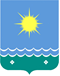  Россия Федерацията               Саха Өрөспүүбүлүкэтэ Мииринэй оройуона«Чернышевскай бөhүөлэгэ»МУНИЦИПАЛЬНАЙ ТЭРИЛЛИИДЬАhАЛТАТАНаименование программыРазвитие физической культуры и спорта в муниципальном образовании «Поселок Чернышевский» на 2023- 2025 годыРазвитие физической культуры и спорта в муниципальном образовании «Поселок Чернышевский» на 2023- 2025 годыРазвитие физической культуры и спорта в муниципальном образовании «Поселок Чернышевский» на 2023- 2025 годыОбъемы и источники  финансирования2023 год  –  36 482,33 тыс.руб.,     2023 год  –  36 482,33 тыс.руб.,     2023 год  –  36 482,33 тыс.руб.,     Объемы и источники  финансированияместный бюджет36 482,33 тыс.руб.36 482,33 тыс.руб.Объемы и источники  финансирования2024 год   -   39 772,53 тыс.руб.,2024 год   -   39 772,53 тыс.руб.,2024 год   -   39 772,53 тыс.руб.,Объемы и источники  финансированияместный бюджет39 772,53 тыс.руб.39 772,53 тыс.руб.Объемы и источники  финансирования2025 год  –  38 265,73  тыс.руб.,2025 год  –  38 265,73  тыс.руб.,2025 год  –  38 265,73  тыс.руб.,Объемы и источники  финансированияместный бюджет38 265,73  тыс.руб.38 265,73  тыс.руб.Объемы и источники  финансирования2025 год  –  38 265,73  тыс.руб.2025 год  –  38 265,73  тыс.руб.2025 год  –  38 265,73  тыс.руб.Объемы и источники  финансированияместный бюджетместный бюджет                    38 265,73  тыс.руб.№ п/пИсточникифинансированияОбъем финансирования(тыс. руб.)Объем финансирования(тыс. руб.)Объем финансирования(тыс. руб.)Объем финансирования(тыс. руб.)Объем финансирования(тыс. руб.)№ п/пИсточникифинансирования2023 год2024 год2025 год2026 годвсего  1Местный бюджет36 482,3339 772,5338 265,7338 265,73154 786,32№Наименование муниципальной  программыИсточники финансированияОценка расходов (тыс. рублей)Оценка расходов (тыс. рублей)Оценка расходов (тыс. рублей)Оценка расходов (тыс. рублей)Оценка расходов (тыс. рублей)№Наименование муниципальной  программыИсточники финансированиявсего2023год2024год2025 год2026123456781. том числе: годы"й№модернизованных)адания  ктоавнности Муниципальная   программа «Развитие физической культуры и спорта на территории МО «Поселок Чернышевский» на 2023-2025 годы»Всего103 590 434,2736 482 331,8739 772 531,8738 265 731,8738 265 731,871. том числе: годы"й№модернизованных)адания  ктоавнности Муниципальная   программа «Развитие физической культуры и спорта на территории МО «Поселок Чернышевский» на 2023-2025 годы»Региональный  бюджет----1. том числе: годы"й№модернизованных)адания  ктоавнности Муниципальная   программа «Развитие физической культуры и спорта на территории МО «Поселок Чернышевский» на 2023-2025 годы»Местный бюджет 103 590 434,2736 482 331,8739 772 531,8738 265 731,8738 265 731,871. том числе: годы"й№модернизованных)адания  ктоавнности Муниципальная   программа «Развитие физической культуры и спорта на территории МО «Поселок Чернышевский» на 2023-2025 годы»Внебюджетные фонды----1.1.Расходы на обеспечение деятельности (оказание услуг) муниципальных учреждений в том числе:Всего103 590 434,2736 482 331,8739 772 531,8738 265 731,8738 265 731,871.1.Расходы на обеспечение деятельности (оказание услуг) муниципальных учреждений в том числе:Региональный  бюджет----1.1.Расходы на обеспечение деятельности (оказание услуг) муниципальных учреждений в том числе:Местный бюджет 103 590 434,2736 482 331,8739 772 531,8738 265 731,8738 265 731,871.1.Расходы на обеспечение деятельности (оказание услуг) муниципальных учреждений в том числе:Внебюджетные фондыПредоставление общедоступного бесплатного посещения спортивных объектов для отдельных категорий населения (в рамках исполнения муниципального задания)Местный бюджет99 122 001,6036 040 447,8739 330 647,8737 823 847,8737 823 847,87Организация и проведение спортивно-массовых мероприятий, в том числе:Местный бюджет 1 025 652,00341 884,00341 884,00341 884,00341 884,00Организация СММ внутри поселенияМестный бюджет408 000,00136 000,00  182 000,00   182 000,00182 000,00Участие в СММ за пределами поселкаМестный бюджет617 652,00205 884,00  159 884,00   159 884,00    159 884,00Организация и проведение физкультурных и спортивных мероприятий в рамках Всероссийского физкультурно-спортивного комплекса (ГТО)Местный бюджет300 000,00100 000,00100 000,00100 000,00100 000,001.2.Совершенствование материально-технической базы для занятий физической культурой и спортом, в том числе Всего1.2.Совершенствование материально-технической базы для занятий физической культурой и спортом, в том числе Местный бюджет 1.2.Совершенствование материально-технической базы для занятий физической культурой и спортом, в том числе Внебюджетные фондыПриобретение спортивного инвентаря и оборудования, спортивной формы  ВсегоПриобретение спортивного инвентаря и оборудования, спортивной формы  Местный бюджет Приобретение спортивного инвентаря и оборудования, спортивной формы  Внебюджетные фондыПроведение текущих косметических ремонтов помещений спортивных объектовВсегоПроведение текущих косметических ремонтов помещений спортивных объектовМестный бюджет Проведение текущих косметических ремонтов помещений спортивных объектовВнебюджетные фондыРеконструкция и строительство спортивных объектовВсегоРеконструкция и строительство спортивных объектовМестный бюджет Реконструкция и строительство спортивных объектовВнебюджетные фонды